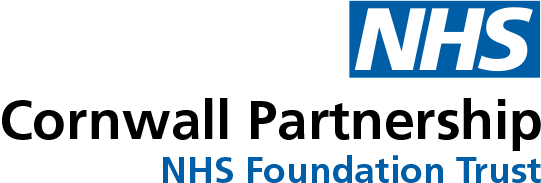 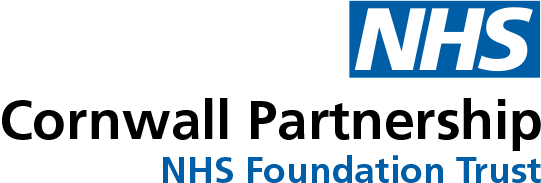 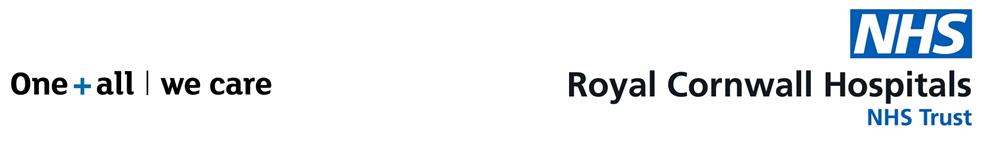 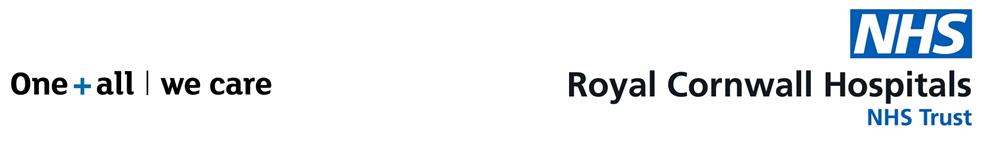 If I were to become suddenly unwellAs you will know we are all facing a serious threat to our health in the form of Coronavirus & it is understandable to feel frightened by recent events.  It is some comfort to know that the majority of people will recover and return to good health which is what we all hope for.We at your local hospital and community health services remain committed to providing you with the very best care that we can in the challenging times that lie ahead. It is very important that however worried we may feel, we all take some time to think about what would matter to us should we suddenly become unwell. 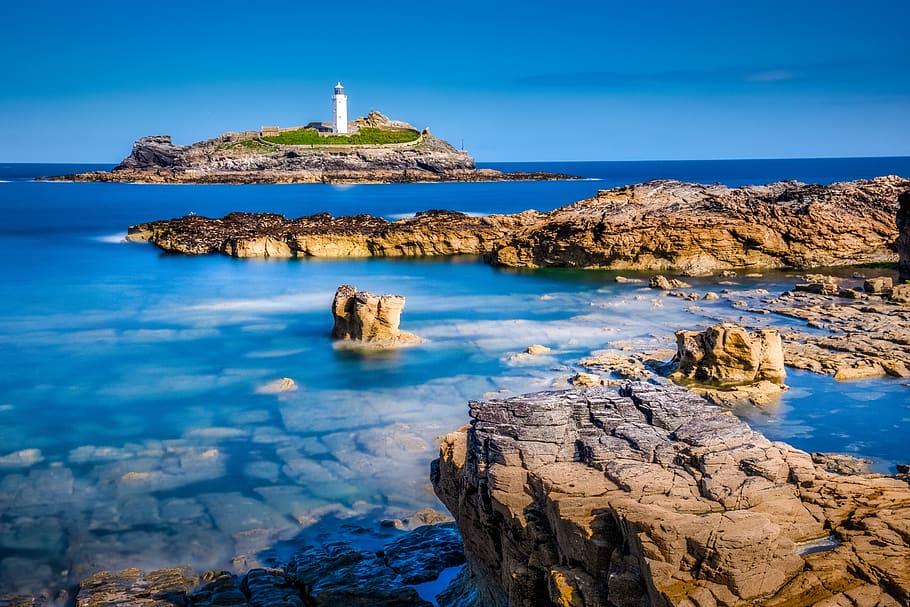 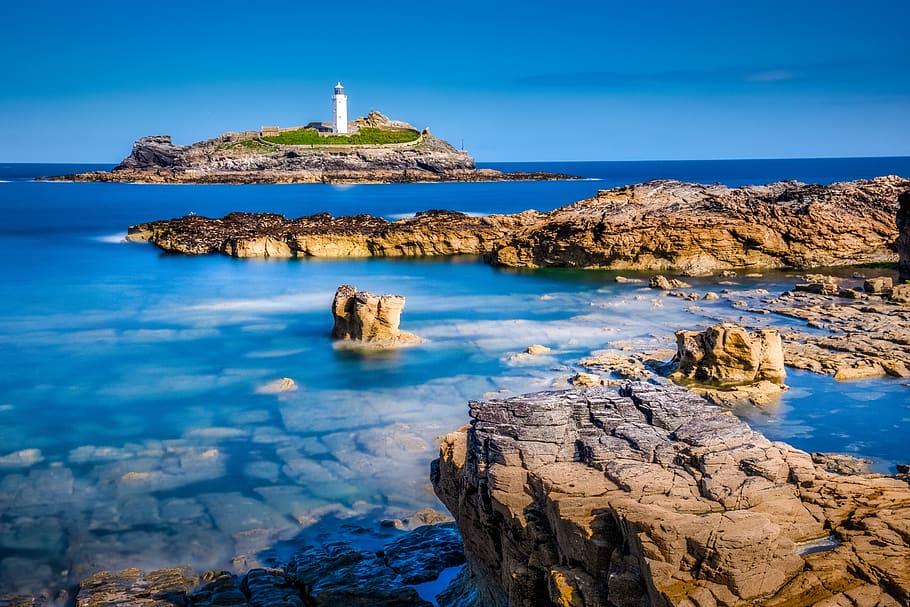 This document will help guide you in thinking about your priorities for care & the conversations that you may wish to have with those people who are dear to you, however difficult that may be. Once completed this document represents your wishes and preferences for care should you become suddenly unwell. It should stay with you and be altered by you should your thoughts change. ‘It will help all of us if we are able to speak honestly to each other’These are my priorities for care should I become suddenly unwell:My name is:………………………………………………………………………………………………………………………I like to be called:………………………………………………………………………………………………………………NHS no.…………………………………………………………………………….DOB…………………………………………My address.……………………………………………………………………………………………………………………….Date competed…………………………………………………………Date if amended……………………………….The person who helped me to write this document……………………………………………………………These are the people I would like you to discuss my care with:Name……………………………………………………Relationship………………………………………………..………Name……………………………………………………Relationship…………………………………………………..…..Think-if you were to become suddenly unwell, what would those important to you need to know? (This may include the location of documents, keys, telephone numbers, messages)My useful contacts:My GP………………………………………………...Surgery Tel…………………………………………………………………Community nurse:……………………………………………………………Tel…………………………………………………Other:……………………………………………………………………………………..………………………………………………Medical conditions…………………………………………………………………………………………………………………..………………………………………………………………………………………………………………………………………………..My checklist:I have a will             I have a funeral plan              My affairs are in orderConsider particularly passwords to computers, and online accounts where either important information or precious memories are stored. I have a Treatment Escalation Plan (TEP)                                                    Yes              NoI have a Do Not Resuscitate order   (DNA/CPR)                                          Yes             NoI have an Advance Decision to Refuse Treatment (ADRT)                         Yes            NoThis information is held (eg fridge, bedside table etc)…………………………………………………………..This information is shared with (eg GP, hospital, family etc)………………………………………………….………………………………………………………………………………………………………………………………………………My lasting power of attorney for health & welfare is (if applicable)………………………………………Name………………………………………………………………………………Tel…..…………………………………………..My lasting power of attorney for property & finance (if applicable)……………………………………..Name………………………………………………………………………………Tel……………………………………………….I give permission for my details to be shared with relevant care providers so that my wishes and preferences can be met                                                                               Yes             NoI give permission for this to be added to my electronic patient records    Yes            NoMy signature………………………………………………………………………..Date………………………………………..KEEP THIS DOCUMENT WITH YOU TO SHOW TO HEALTHCARE PROVIDERS